Математика.Тема: Число и цифра 9.Цели: знакомство с числом и цифрой  9, составом числа  9.Домашнее задание:Учебник, стр. 38-41Прописать три строчки девяток.Учить состав числа 9.Повторять состав чисел 2, 3, 4, 5, 6, 7, 8.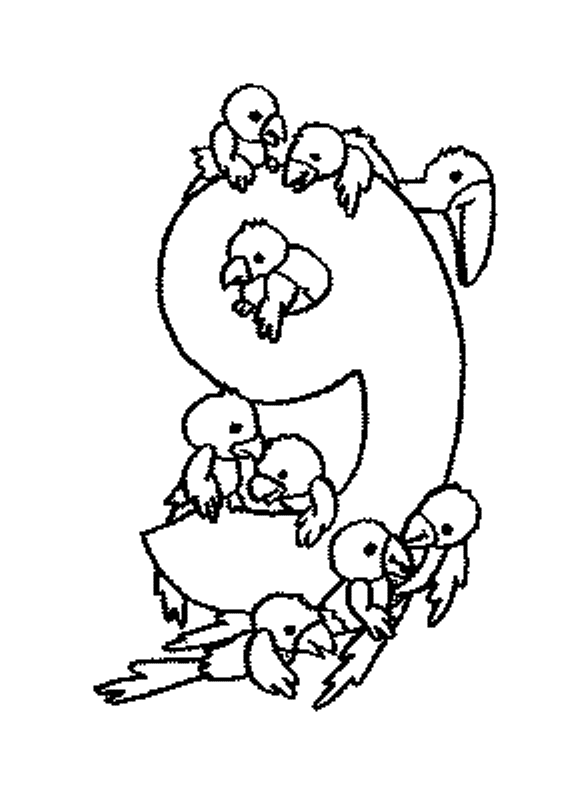 20 марта – итоговое тестирование по математике.